苏法宣办〔2021〕20号关于举办“平语近人”——2021年苏州市“习近平法治思想”音频学习大赛的通知各市、区法治宣传教育领导小组办公室、司法局，市法治宣传教育领导小组成员单位，市各有关单位：今年12月4日是第八个国家宪法日，将迎来第四个“宪法宣传周”，主题是“以习近平法治思想为指引 坚定不移走中国特色社会主义法治道路”。为进一步弘扬宪法精神，在全社会营造学习“习近平法治思想”的浓厚氛围，开展好今年的“宪法宣传周”集中宣传活动，经研究，决定举办“平语近人”——2021年苏州市“习近平法治思想”音频学习大赛，现就活动通知如下：一、活动主题以习近平法治思想为指引 坚定不移走中国特色社会主义法治道路二、活动时间2021年12月1日—12月20日三、参赛方式关注“苏州普法”微信公众号，点击菜单“趣味学法”进入“平语近人”专题（关注方式见附件）。四、奖项设置大赛结束后，根据参赛所得积分排名，将择优评出：一、优秀组织奖三名；二、优秀单位奖十名；三、优秀基层单位奖二十名；四、优秀个人奖200名。五、活动要求1.提高认识，高度重视。今年是“八五”普法启动的开局之年，各地各单位要切实提高政治站位，深刻认识学习“习近平法治思想”的重大意义，抓好有关要求的落实。2.广泛宣传，发动参与。各地各单位接通知后，要迅速通过多种途径抓好宣传发动，吸引更多群众关注普法新媒体，积极参与到大赛活动中来，努力在全社会营造浓厚的学习氛围，使“习近平法治思想”深入人心。3.发挥职能，履行职责。各级司法行政机关要认真履行法治宣传教育工作办公室的职能，加强“习近平法治思想”和宪法的学习宣传，教育引导全社会不断增强走中国特色社会主义法治道路的自信和自觉。市法宣办联系人：刘阳，电话：65212751。附：学习竞赛新媒体平台二维码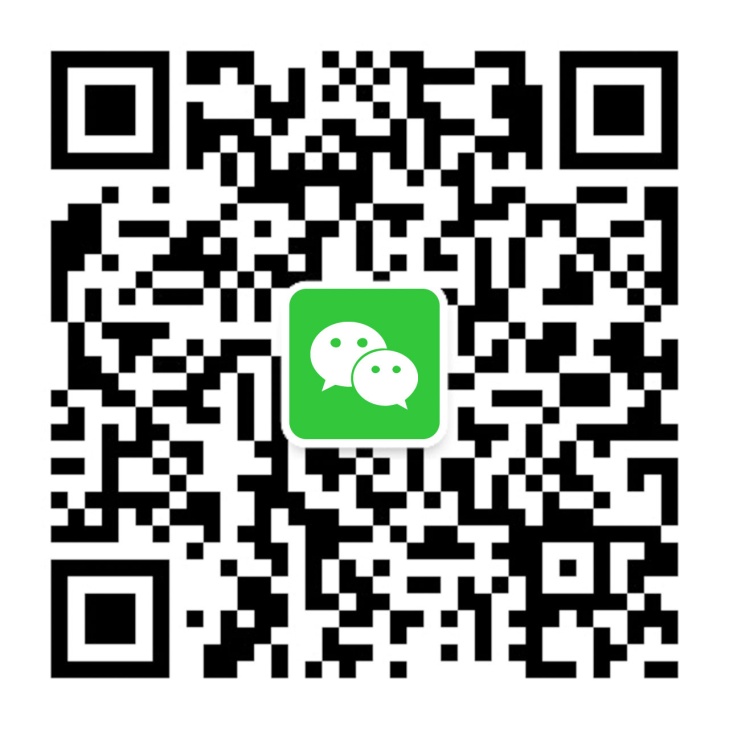 “苏州普法”微信公众号二维码苏州市法治宣传教育工作领导小组办公室           苏州市司法局                                  2021年11月26日